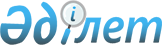 Ақжайық аудандық мәслихатының кейбір шешімдерінің күші жойылды деп тану туралыБатыс Қазақстан облысы Ақжайық аудандық мәслихатының 2024 жылғы 14 маусымдағы № 18-2 шешімі. Батыс Қазақстан облысының Әділет департаментінде 2024 жылғы 17 маусымда № 7402-07 болып тіркелді
      Қазақстан Республикасының "Құқықтық актілер туралы" Заңының 27 - бабына сәйкес Ақжайық аудандық мәслихаты ШЕШІМ ҚАБЫЛДАДЫ:
      1. Осы шешімнің қосымшасына сәйкес Ақжайық аудандық мәслихатының кейбір шешімдерінің күші жойылды деп танылсын.
      2. Осы шешім оның алғашқы ресми жарияланған күнінен кейін күнтізбелік он күн өткен соң қолданысқа енгізіледі.
      1. Ақжайық аудандық мәслихатының "Ақжайық аудандық мәслихат аппараты" мемлекеттік мекемесінің "Б" корпусының мемлекеттік әкімшілік қызметшілерінің қызметін бағалау әдістемесін бекіту туралы" 2018 жылғы 28 наурыздағы № 17-5 (Нормативтік құқықтық актілерді мемлекеттік тіркеу тізілімінде № 5125 болып тіркелген) шешімі.
      2. Ақжайық аудандық мәслихатының "Ақжайық аудандық мәслихатының 2018 жылғы 28 наурыздағы № 17-5 "Ақжайық аудандық мәслихат аппараты" мемлекеттік мекемесінің "Б" корпусының мемлекеттік әкімшілік қызметшілерінің қызметін бағалау әдістемесін бекіту туралы" шешіміне өзгерістер енгізу туралы" 2022 жылғы 5 мамырдағы № 15-3 шешімі.
      3. Ақжайық аудандық мәслихатының "Ақжайық аудандық мәслихатының 2018 жылғы 28 наурыздағы № 17-5 "Ақжайық аудандық мәслихат аппараты" мемлекеттік мекемесінің "Б" корпусының мемлекеттік әкімшілік қызметшілерінің қызметін бағалау әдістемесін бекіту туралы" шешіміне өзгеріс енгізу туралы" 2023 жылғы 17 сәуірдегі № 2-4 шешімі.
      4. Ақжайық аудандық мәслихатының "Ақжайық аудандық мәслихат аппараты" мемлекеттік мекемесінің "Б" корпусының мемлекеттік әкімшілік қызметшілерінің қызметін бағалау әдістемесін бекіту туралы" Ақжайық аудандық мәслихатының 2018 жылғы 28 наурыздағы № 17-5 шешіміне өзгерістер енгізу туралы" 2023 жылғы 18 тамыздағы № 5-2 шешімі.
					© 2012. Қазақстан Республикасы Әділет министрлігінің «Қазақстан Республикасының Заңнама және құқықтық ақпарат институты» ШЖҚ РМК
				
      Ақжайық аудандық маслихат төрағасы

С. Сиражев
2024 жылғы 14 маусымдағы
№ 18-2
шешіміне қосымша